                                                                                                                              FORM–4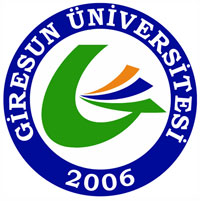        T.C.                                                        GİRESUN ÜNİVERSİTESİSAĞLIK BİLİMLERİ  ENSTİTÜSÜ                                                             DERS EKLE-SİL FORMUÖğrenci No		:……………………………………………….Adı Soyadı		:……………………………………………….Anabilim Dalı	:………………………………………………Programı		:………………………………………………Danışmanı		:………………………………………………..20… -20…. ÖĞRETİM YILI ………….YARIYILIÇIKARILMASI İSTENİLEN DERS:EKLENMESİ İSTENİLEN DERS_____________________________________________________________________________Öğrencinin Adresi:……………………………………………………………………………….Telefon No	:………………………………..			 ___/___/20_                                             ___/___/20_                                  			Öğrenci İmzası            Danışman İmzası			………………….	…………………..________________________________________________________________________________□Öğrenci Katkı Payı (harç kredisi)ni ödemiştir.                                                   ___/___/20__□Öğrenci Katkı Payından Muaftır.                                                                     Enstitü Öğr.İşl.YetkilisiS.NO:DERSİN KODUDERSİN ADIZ/STULKAKTSS.NO:DERSİN KODUDERSİN ADIZ/STULKAKTS